REUNION DU conseil d'administration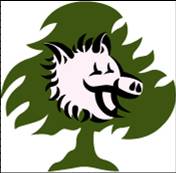 mardi 24 septembre 2019 compte renduPrésents :Jacqueline Airault, Béchir Arfaoui, Marie José Boutrin, Jean François Chevalier, Gérard Couilleaux, Marie Louise Das, Marianne Jouve, Annick Jaggli, Martine Meunier, Jean Luc Neau, Françoise Roche, Dominique Sechet, Eve Scheltens &  Brice Vincent.Absents et excusés : Stéphane Chevallier, Olivier de Mourgues, Dominique Leclerc & David Tolédano.La séance est ouverte à 19 h.L'ordre du jour en est le suivant :1. Approbation du compte rendu du 16 mai 20192. Informations généralesLe réseau FFBBridge BoxLa coupe des clubs3. FinancesBilan 2018/20194. Communication	 Dynamisme en Hurepoix Envoi des affiches des Hurepoix Infos pour 2019/2020Flyers pour les clubs 5. Compétitions / ArbitrageCalendrier 2019/20206. EnseignementBilan de la réunion conjointe des moniteurs et initiateursPrise en charge partielle du stage de Maître Assistant7. Préparation de l'Assemblée Générale du 12 octobre 20198. Questions diverses1. Approbation du compte rendu du 16 mai 2019Le compte rendu est approuvé à l'unanimité.2. Informations généralesLe réseau FFBBridge BoxDispositif en 2 étapes :1ère opération : le réseau des clubs		31 clubs sont inscrits à ce jour pour l'Hurepoix, dont le club jeunesse. Il manque	ClamartMontrougeViroflayJouy en JosasViry ChatillonLe Plessis RobinsonBallainvilliersLe Coudray MontceauxEpinay sur OrgeMeudon la ForêtMontlhéryFresnesIl est logique que les clubs n'ayant pas d'école de bridge ne soient pas volontaires : il faut assurer 10 cours gratuits.2ème étape : la diffusion des boîtes3 types : A : offertes – vertes. le Comité en a 200B : prix 39.90 € - vertesC : prix : 39.90 € - plus grandes, blanches (destinées aux relais presse)		Attribution gratuite de 5 box, 10 pour les gros clubsensuite : facturation à 6 € et recouvrement en juin 2020 en fonction du nombre de licences nouvelles crées en 2019-2020Relancer en fin d’année l’idée de box offertes en cadeau. La FFB fera une communication à ce sujet.Annick se charge préparer un mail aux bridgeurs actifs pour qu’ils diffusent l’idée de cadeau au sein de leur entreprise ou de leur CE.La coupe des clubsClamartCourcouronnes (inscrit depuis)Jouy en JosasMilly la ForêtViry Chatillon (inscrit depuis)Sainte Geneviève des Bois (inscrit depuis)Soisy-Etiolles (inscrit depuis)Juvisy (inscrit depuis)Meudon la ForêtMontlhéryFresnes36 clubs sont inscrits au 3 octobre.Formations proposées par le Conseil Général, voir document joint3. FinancesBilan 2018/2019 (voir document Olivier en pièce jointe)Pièce jointes : compte de résultats, bilan, budget4. Communication	 Dynamisme en Hurepoix Jean Luc Neau présente le questionnaire d’auto-évaluationL’enquête sera présentée à l’AG le 12/10 et le questionnaire sera prêt pour être diffusé fin octobre début novembreDes remerciements particuliers sont adressés à Christian Montagnac du club de l’Hay les roses qui s’est beaucoup investi dans la préparation de cette démarche.Envoi des affiches des Hurepoix Infos pour 2019/2020De nouvelles affiches ont été réalisées pour les compétitions du Comité par Annick. Elle rappelle le code couleur mis en place par type de compétitions. Les affiches ont été envoyées début septembre. Vérifier qu’elles ont bien été affichées dans les Clubs.Flyers pour les clubs Ils ont été réalisés par Martine pour les clubs demandeurs.Compte-rendu de la réunion restreinte du 11 juillet 2019Ce compte-rendu a été rapidement commentéLa répartition des tâches fera l’objet de sollicitations individuelles, notamment pour la mise à jour du site à partager avec Béchir.La grille du tarif de la publicité du Passeport doit être revue ainsi que « les 30 choix du Hurepoix » pour comparer les conventions choisies (avec validation par J F Chevalier)5. Compétitions / ArbitrageCalendrier 2019/2020Afin de libérer des dates de compétitions, il faudra sans doute avancer la date de l’AG.Envoi des passeportsLa décision d’envoyer par la poste le « Passeport » a été prise dans le but d’être sûr que tous les licenciés soient directement touchés et qu’ils puissent être plus tentés de participer aux compétitions. On verra si cet objectif est atteint en fonction de leur participation tout au long de l’année 2019/2020.Le coût de l’envoi s’élève à 2 600 €Par contre, à la suite d’une erreur de compréhension avec l’imprimeur et le routeur, cet envoi s’est fait trop tardivement. L’an prochain il est décidé que l’envoi doit être fait avant le 30 juin 2020 pour que les Passeports arrivent avant la période des vacances d’été.6. EnseignementBilan de la réunion conjointe des moniteurs et initiateursPeu d’éléments sont remontés de cette réunion.Club jeunesse du lundi soir, en leur forme actuelle, ils ne seront pas maintenus au vu des résultats de la participation.Voir s’il serait possible de les organiser dans un Club mieux desservi par les transports en commun.Bilan des activités Jeunesse Marianne présente un bilan des activités JEUNESSEEt un bilan financier (non comptable, les charges salariales ne sont pas prises en compte)Voir document joint élaboré par Marianne.Détection des meilleurs jeunesLe programme envoyé par la FFB pour la journée du 28/09 interroge car les connaissances exigées ne correspondent pas à la tranche d’âge convoquée. L'Université du Bridge, interrogée sur ce dossier, a rappelé que les conditions étaient les mêmes que les saisons précédentes.Les initiateurs seront-ils disponibles pour accompagner les jeunes à Saint Cloud ?Réunion du 28 septembre : difficultés liées au samedi matinActuellement très peu d’inscrits. Plusieurs clubs ont des cours le samedi matin et ne peuvent pas participer.Difficultés à motiver les initiateurs bénévoles pour participer à ces réunions : remise du CUB 2 aux présents.Prise en charge partielle du stage de Maître AssistantLes clubs seront invités à prendre en charge cette formation qui apporte une plus-value aux actions de formation de leur club.7. Préparation de l'Assemblée Générale du 12 octobre 2019Les récompenses aux Présidents de clubs, pour les interclubs et le Hurepoix par 8 seront données avant le début de l’AGLes médailles individuelles de la FFB et du Comité seront distribuées à la fin avant l’apéritif.La médaille des enseignants est attribuée cette année à l’équipe du club de Chevreuse.8. Questions diversesUne « boite à lire » d’échanges de livres sera installée dans le Bar.La diffusion des CR de l’AG et des CA sur le site du Comité sera améliorée(faire une réunion de la Commission Communication).Une invitation des sponsors du Comité sera lancée pour la Coupe d’été.Aucune autre question n'étant soulevée, la séance est levée à 23 h.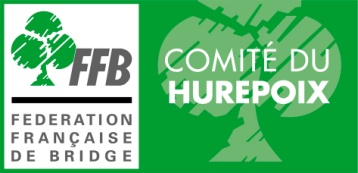                       31 clubs sont inscrits. Manquent :